Directions to the Russell Palmer Career Management Center:There are two options for parking: Shaw Ramp and Wharton Center Ramp. Shaw Ramp is located directly across from the Minskoff Pavilion on Shaw Lane (see red Ramp 3 on map). You must park in a meter space at $1.50 per hour. Parking at the Wharton Center Ramp is a 10-minute walk to the Minskoff Pavilion (see red Ramp 1 map), and the Palmer Center will send you a parking code before your visit.  From I-496/ US-127 North & South/Trowbridge Exit: 1. Trowbridge to Harrison (Traffic Signal). Turn left (North) on Harrison. 2. Harrison to the second traffic signal (Shaw Lane). Turn right (East) on Shaw Lane. 3. Shaw Lane becomes one way, continue until you reach Bogue Street. Take a left (North) on Bogue Street, and immediately take another left (West) onto Shaw Lane. Business College Complex and Minskoff Pavilion will be on your right.From Lansing/Frandor Shopping Center: 1. Grand River into East Lansing until you come to Bogue Street (Traffic Light). Turn right (South) on Bogue Street. 2. Once you cross the bridge on Bogue, the North Business Complex and Minskoff Pavilion are on the right.From I-96 West to Exit 110 (Okemos): 1. At the exit, turn right (North) on Okemos Road and immediately get in the left lane. 2. Continue on Okemos Road only 2-3 blocks to the stop light at Jolly Road. Turn left (West). 3. Stay on Jolly Road for about 2 miles to Hagadorn Road. Turn right (North) on Hagadorn Road. 4. Continue on Hagadorn Road (North) for about 3 miles. Turn left onto Shaw Lane, stay on Shaw past Bogue, and then the Business College Complex and the Minskoff Pavilion will be on your right.Additional Information: Arrive at least 10-15 minutes prior to your first interview and check in at the Russell Palmer Career Management Center front desk.  If you are interested in ordering food at any time during the day, there are delivery options at the front desk. Please don’t hesitate to call if you have any questions regarding check-in, directions, etc. We are more than happy to help in any way that we can to make your day run more smoothly.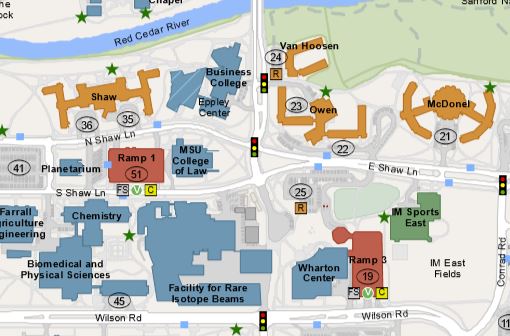 